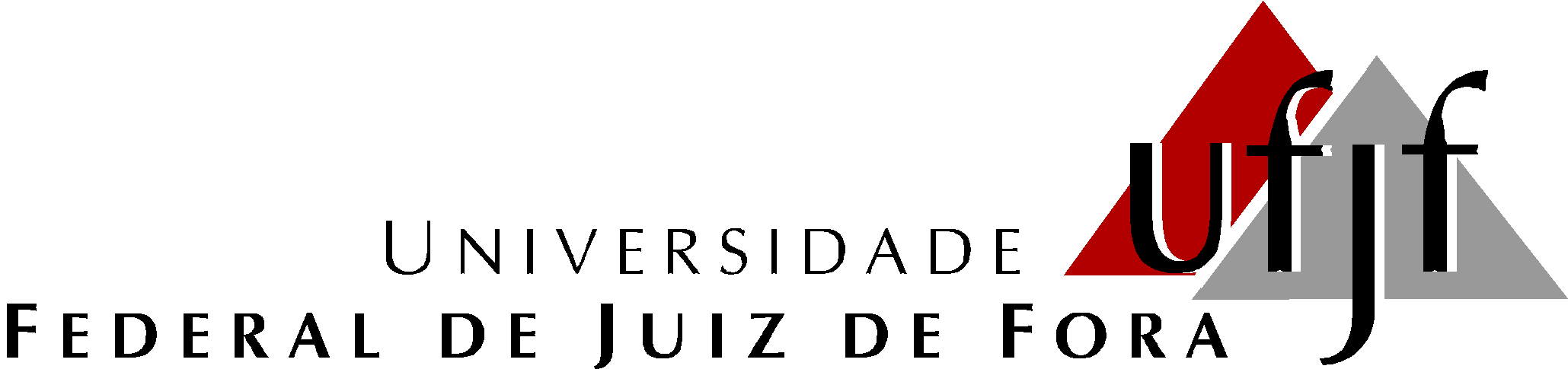 _____________________________________________INSTITUTO DE CIÊNCIAS EXATASCOORDENAÇÃO DO CURSO DE MATEMÁTICATel.: (32) 2102-3316 / Fax: 2102-3302www.ufjf.br/matematicaMAT169 - Trabalho de Conclusão do Curso de Bacharelado em MatemáticaAcadêmico (a): Nº de matrícula: Telefone: e-mail: Título do Trabalho: Área (Classificação CNPq): Data para apresentação do trabalho:Composição da Banca ExaminadoraOrientador(a): Telefone / e-mail: Formação Acadêmica/Profissional:Ocupação: Membro titular: Telefone / e-mail: Formação Acadêmica/Profissional:Ocupação: Membro titular: Telefone / e-mail: Formação Acadêmica/Profissional: Ocupação: Suplente: Telefone / e-mail:Formação Acadêmica/Profissional: Ocupação: Observações: A banca estará sujeita a parecer da Coordenação de Curso.Pelo menos um membro da banca deverá ser professor efetivo do   Departamento de Matemática.Juiz de Fora, _____de ____________________de _____.______________________________                ____________________________               Acadêmico(a)						Orientador(a)